               ҠАРАР		                                        	                   ПОСТАНОВЛЕНИЕ          01 июнь 2017 й.	                           №  25                               01  июня 2017 г.«О списании с баланса  сельского поселения  материальных ценностей»   Руководствуясь Уставом сельского поселения Базгиевский  сельсовет муниципального района Шаранский район Республики Башкортостан, ПОСТАНОВЛЯЮ:1.Утвердить  комиссию сельского поселения Базгиевский сельсовет   для списания материальных ценностей (приложение № 1)2.Утвердить акт на списание материальных ценностей (приложение № 2)3. Обнародовать настоящее постановление в здании администрации сельского поселения Базгиевский сельсовет и на официальном сайте сельского поселения в сети Интернет.3. Настоящее	постановление вступает в силу с момента его обнародования.4. Контроль за исполнением настоящего постановления оставляю за собой.Глава сельского поселения                                                            Т.А.ЗакировПриложение № 1к постановлению главы сельского поселения Базгиевский сельсовет № 25 от 01.06.2017 годаСостав комиссии сельского поселения Базгиевский сельсовет по списанию материальных ценностейПредседатель комиссии : Закиров Т.А.- глава сельского поселения Базгиевский сельсоветЧлены комиссии:Гареев Р.Р.-заведующий  Базгиевским  ветпунктомМиннимухаметова Ф.М.- депутат от избирательного округа № 5Васильева Д.Б- специалист сельского поселенияПриложение № 2к постановлению главы сельского поселения Базгиевский сельсовет № 25 от 01.06.2017 годаАКТ     Мы, нижеподписавшиеся глава сельского поселения Базгиевский сельсовет Закиров Т.А.,Миннимухаметова Ф.М.- депутат от избирательного округа № 5,Васильева Д.Б- специалист сельского поселения составили настоящий акт о том, что  материальные ценности на сумму 7394(семь тысяч триста девяносто четыре) рубля  действительно были израсходованы  при ветеринарных работахо чем и расписываемся:1._______________________Закиров Т.А.2._______________________Гареев Р.Р.3._______________________Миннимухаметова Ф.М.4._______________________Васильева Д.Б.БАШҠОРТОСТАН  РЕСПУБЛИКАҺЫШАРАН  РАЙОНЫ МУНИЦИПАЛЬ РАЙОНЫНЫҢБАЗГЫЯ АУЫЛ СОВЕТЫАУЫЛ БИЛӘМӘҺЕ ХӘКИМИӘТЕ452632,  Базгыя аулы, Үҙәк урам, 50                               тел.(34769) 2-42-35, e-mail:basgss@yandex.ru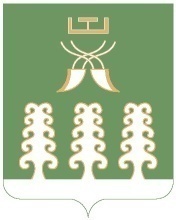 РЕСПУБЛИКА БАШКОРТОСТАНАДМИНИСТРАЦИЯ СЕЛЬСКОГО ПОСЕЛЕНИЯ БАЗГИЕВСКИЙ СЕЛЬСОВЕТ МУНИЦИПАЛЬНОГО РАЙОНА ШАРАНСКИЙ РАЙОН452632, c. Базгиево, ул.Центральная, 50         тел.(34769) 2-42-35, e-mail:basgss@yandex.ru